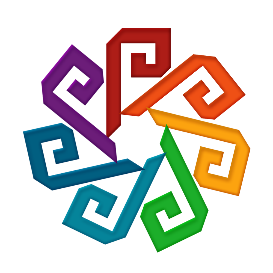 VI Международный фестиваль-конкурс вокально-хореографического, театрально-художественного и инструментального творчества «КАЛЕЙДОСКОП ТАЛАНТОВ»Итоги номинации «Эстрадный вокал»VI Международный фестиваль-конкурс вокально-хореографического, театрально-художественного и инструментального творчества «КАЛЕЙДОСКОП ТАЛАНТОВ»Итоги номинации «Эстрадный вокал»VI Международный фестиваль-конкурс вокально-хореографического, театрально-художественного и инструментального творчества «КАЛЕЙДОСКОП ТАЛАНТОВ»Итоги номинации «Эстрадный вокал»VI Международный фестиваль-конкурс вокально-хореографического, театрально-художественного и инструментального творчества «КАЛЕЙДОСКОП ТАЛАНТОВ»Итоги номинации «Эстрадный вокал»№Название коллективаНазвание номераРуководительУчреждениеВид диплома1-я возрастная категория: 4-5 летФорма: Соло1-я возрастная категория: 4-5 летФорма: Соло1-я возрастная категория: 4-5 летФорма: Соло1-я возрастная категория: 4-5 летФорма: Соло1-я возрастная категория: 4-5 летФорма: Соло1-я возрастная категория: 4-5 летФорма: СолоБайрамова Софья («Образцовый коллектив» студия эстрадно-джазового вокала «Ассоль»)«Про следы»Саенко Ирина Вадимовна (руководитель), Логинова Юлия Николаевна (педагог-хореографМАУДО ЦДО Саратовской области г. БалаковоЛАУРЕАТ III СТЕПЕНИМайорова Анастасия СергеевнаНародная вокальная студия «Шевле»Веселая песенка – Чок-чок каблучокВладимирова Надежда МихайловнаАвтономное учреждение "Дворец культуры "Химик" города Новочебоксарск Чувашской Республики( АУ "ДК "Химик")ЛАУРЕАТ II СТЕПЕНИСеменов Михаил Евгеньевич«Манная каша»Зайцева Елена НиколаевнаМБДОУ «Детский сад №42» г. ЧебоксарыЛАУРЕАТ III СТЕПЕНИСмирнова Виктория Михайловна«Зимняя сказка»Хакимзянова Александра ДенисовнаСтудия актерского мастерства СВОБОДА г. ЧебоксарыЛАУРЕАТ II СТЕПЕНИСудакова Анна«Про папу»Кириллова Анастасия НиколаевнаМБУК Павловская ЦКС Дом культуры с. АбабковоЛАУРЕАТ I СТЕПЕНИ1-я возрастная категория: 4-5 летФорма: Ансамбль1-я возрастная категория: 4-5 летФорма: Ансамбль1-я возрастная категория: 4-5 летФорма: Ансамбль1-я возрастная категория: 4-5 летФорма: Ансамбль1-я возрастная категория: 4-5 летФорма: Ансамбль1-я возрастная категория: 4-5 летФорма: АнсамбльВокальный ансамбль «Дружная семейка»«Про папу»Филатова Наталия Валентиновна, Кириллова Наталия Николаевна, Фомина Ирина Родимировна, Ильина Ольга АлександровнаМуниципальное бюджетное дошкольное образовательное учреждение«Детский сад № 82 комбинированного вида» г. Чебоксары, Чувашская РеспубликаЛАУРЕАТ III СТЕПЕНИАнсамбль «Ручеёк» ДОУ №9Ильина Ксения Евгеньевна, Дмитриев Артемий Андреевич, Пикина Варвара Юрьевна, Филиппов Михаил Максимович«Белые снежинки»Безбородова Светлана ВалерьевнаМуниципальное бюджетное дошкольное образовательное учреждение«Детский сад № 9 общеразвивающего вида с приоритетным осуществлением деятельности по художественно-эстетическому развитию детей» города Чебоксары Чувашской РеспубликиЛАУРЕАТ I СТЕПЕНИ2-я возрастная категория: 6-7 летФорма: Соло2-я возрастная категория: 6-7 летФорма: Соло2-я возрастная категория: 6-7 летФорма: Соло2-я возрастная категория: 6-7 летФорма: Соло2-я возрастная категория: 6-7 летФорма: Соло2-я возрастная категория: 6-7 летФорма: СолоБабичева Ангелина Олеговна«Моя Россия»Дмитриева Оксана ГеннадьевнаМБУДО "ДМХШ №12" Ново-Савиновского района г.КазаниДИПЛОМАНТ I СТЕПЕНИБилалова Ясмина Ильдаровна«Веснушки» Харланова Ирина ВикторовнаМБУДО  "ДМШ №17 им.С.З.Сайдашева"ДИПЛОМАНТ I СТЕПЕНИБородкина Валерия Олеговна«О Родине» Жураева Светлана ВасильевнаМБУ ДО «Детская музыкальная школа им. М.Д. Михайлова» г. Канаш ЧРЛАУРЕАТ III СТЕПЕНИГильмутдинова Алиса«Дети-Кони»Ергакова Василина НиколаевнаМБУДО «Детская музыкально-хореографическая школа№12» Г.Казань Ново-Савиновский районДИПЛОМАНТ I СТЕПЕНИГорбунова Диана Георгиевна«Танец под дождем»Маслова Юлия АнатольевнаМБУДО «ЧДШИ№4» г. ЧебоксарыЛАУРЕАТ III СТЕПЕНИДолгова Валерия Владимировна«До чего у бабушки вкусные оладушки»Кириллова Анастасия НиколаевнаМБУК Павловская ЦКС Дом культуры с. АбабковоЛАУРЕАТ II СТЕПЕНИЕгорова Кира Михайловна«Ты человек»Хакимзянова Александра ДенисовнаСтудия актерского мастерства СВОБОДА г. ЧебоксарыЛАУРЕАТ II СТЕПЕНИКлевинская Валентина Владимировна«Валенки»Дмитриева Оксана ГеннадьевнаМБУДО "ДМХШ №12" Ново-Савиновского района г.КазаниЛАУРЕАТ II СТЕПЕНИКорнилова Василиса«Черный кот»Мосюк Алексей ПетровичМАУДО «Чебоксарская детская школа искусств № 2» г. ЧебоксарыЛАУРЕАТ I СТЕПЕНИМелехова Елизавета Евгеньевна«Барабашка»Аспаева Любовь ВалерьевнаМКОУ ДО ДШИ ЗАТО Первомайский Кировской областиДИПЛОМАНТ I СТЕПЕНИМихайлова Дарья Андреевна«Русская Кадриль»Зубова Анна СергеевнаМБУ ДО «ДШИ им. А.М. Михайлова» п.ОпытныйЛАУРЕАТ I СТЕПЕНИПех София Игоревна«Ласточка»Хмеленок Александра АндреевнаМБУ ДО «Школа искусств № 70»ДИПЛОМАНТ II СТЕПЕНИСеливанова Виктория Ильинична«Моя семья»Людмила Ивановна МастрикрваМБОДО ДШИ «Планета детства» Кирово-Чепецкого района Кировской областиЛАУРЕАТ III СТЕПЕНИСитдикова Амина Фархатовна«Домовенок»Пронина Анна ГеннадьевнаМБУДО ДМШ№21 Советского р-на г.КазаниЛАУРЕАТ II СТЕПЕНИТаратынова Злата Дмитриевна«Белый, синий, красный»Шилова Елена ВалерьевнаМБДОУ №68 «Детский сад «Ладушки»ЛАУРЕАТ II СТЕПЕНИТюлюбаева Дарина Нурлановна«Модница» натальява Светлана ЮрьевнаМБУДО «ДМШ N14»ЛАУРЕАТ III СТЕПЕНИУнгурян Злата Юрьевна«Добрая милая мама»Землянухина Ольга ГеннадьевнаМБОУ «СОШ №60» г. ЧебоксарыЛАУРЕАТ II СТЕПЕНИФедорова Наталия Владиславовна«Веселый смайлик»Жарская Татьяна Николаевна   МБУ ДО "Ибресинская ДШИ"ЛАУРЕАТ III СТЕПЕНИФилиппов Роман Дмитриевич«Папа,папочка»Пронина Анна ГеннадьевнаМБУДО ДМШ№21 Советского р-на г.КазаниЛАУРЕАТ II СТЕПЕНИХарнутова Дарина Жалсановна«Бравые солдаты»Шоёнова Виктория Баировна, Балданова Елизавета ДанзановнаМАОУ «СОШ №63 г. Улан-Удэ»ЛАУРЕАТ III СТЕПЕНИЧерноштан Валерия Николаевна«Песенка про щенка» Калинина Наталья ВладимировнаМБУ ДО «ДШИ № 3»ЛАУРЕАТ III СТЕПЕНИШишкина Милана Евгеньевна«Шли солдаты на войну»Толстая Оксана АлександровнаФилиал МБУК «Медведевская ЦКС» Русско-Кукморский центр культурыЛАУРЕАТ II СТЕПЕНИ2-я возрастная категория: 6-7 летФорма: Ансамбль2-я возрастная категория: 6-7 летФорма: Ансамбль2-я возрастная категория: 6-7 летФорма: Ансамбль2-я возрастная категория: 6-7 летФорма: Ансамбль2-я возрастная категория: 6-7 летФорма: Ансамбль2-я возрастная категория: 6-7 летФорма: АнсамбльХоровой ансамбль «Веселые нотки» младший состав«Бабушка»Иванова Елена НиколаевнаМуниципальное бюджетное учреждение дополнительного образования «Янтиковская  детская школа искусств»ЛАУРЕАТ III СТЕПЕНИХоровой ансамбль «Веселые нотки»«Щил ачи»Иванова Елена НиколаевнаМуниципальное бюджетное учреждение дополнительного образования «Янтиковская  детская школа искусств»ЛАУРЕАТ II СТЕПЕНИВокальный ансамбль «Горошки»«Городской Биг-Бэнд»Кавер-версия  на немецкую песню «Baren Big Band»Коршунова Ольга ВасильевнаМуниципальное бюджетное учреждение дополнительного образования «Детская школа искусств №55» г. НовокузнецкЛАУРЕАТ II СТЕПЕНИВокальный ансамбль «Липочки»Песня «Сторона моя»Муз. И.КосмачеваСл. Д.ДербеневаВеретенникова Ирина АлександровнаМАОУ № 80 «Песенка»Г.о. ТольяттиЛАУРЕАТ III СТЕПЕНИВокальный ансамбль «Липочки»Песня «Реченька»Муз.А.АбрамоваСл. Я.КарасеваВеретенникова Ирина АлександровнаМАОУ № 80 «Песенка»Г.о. ТольяттиЛАУРЕАТ III СТЕПЕНИ3-я возрастная категория: 8-9 летФорма: Соло3-я возрастная категория: 8-9 летФорма: Соло3-я возрастная категория: 8-9 летФорма: Соло3-я возрастная категория: 8-9 летФорма: Соло3-я возрастная категория: 8-9 летФорма: Соло3-я возрастная категория: 8-9 летФорма: СолоАбдуллина Марьям Марсовна«Красно солнышко»Пронина Анна ГеннадьевнаМБУДО ДМШ№21 Советского р-на г.КазаниЛАУРЕАТ III СТЕПЕНИАкопян Гаянэ«Даже без крыльев»Королева Оксана ВитальевнаМБОУДО «ДШИ№5»г. КалугиЛАУРЕАТ II СТЕПЕНИАлександрова Анна Сергеевна«Гномик» Кирюшина Людмила ИвановнаМАУДО Красночетайская ДШИЛАУРЕАТ III СТЕПЕНИАтмашкина Анна Александровна«Скрипочка» Калинина Наталья ВладимировнаМБУ ДО «ДШИ № 3»ЛАУРЕАТ I СТЕПЕНИАхметшина Зарина Руслановна«Лев и Брадобрей»Долгова Зульфия РашидовнаМуниципальное бюджетное учреждение дополнительного образования «Заинская детская музыкальная школа»ЛАУРЕАТ II СТЕПЕНИВахитова Замира«Волшебник джаз»Мосюк Алексей ПетровичМАУДО «Чебоксарская детская школа искусств № 2» г. ЧебоксарыЛАУРЕАТ III СТЕПЕНИГусманова Раида Руслановна«О планете голубой»Калинина Ольга ДмитриевнаМБОУ «Татарская гимназия №11» Советского района г. КазаниЛАУРЕАТ I СТЕПЕНИДанилова Надежда Александровна«Над страною гремели снаряды»Зарубина Татьяна ГеннадьевнаМАУДО «Красночетайская детская школа искусств»ДИПЛОМАНТ II СТЕПЕНИЕжова София Сергеевна«Улыбчивая песенка»Рубцова Галина ИгоревнаМБУ ДО «Батыревская ДШИ» Батыревского района, Чувашской РеспубликиЛАУРЕАТ III СТЕПЕНИКопылова Софья Валерьевна«Все мы просто дети» Кибешева Дарья ЕвгеньевнаМКОУ ДО ДШИ ЗАТО Первомайский Кировской областиДИПЛОМАНТ II СТЕПЕНИКошкина Анна Андреевна«Я сияю»Хакимзянова Александра ДенисовнаСтудия актерского мастерства СВОБОДА г. ЧебоксарыДИПЛОМАНТ I СТЕПЕНИКудряшова Анна Морисовна«Зимняя сказка»Рубцова Галина ИгоревнаМБУ ДО «Батыревская ДШИ» Батыревского района, Чувашской РеспубликиЛАУРЕАТ III СТЕПЕНИКузнецова Станислава«Оранжевый дождь»Кольцова Оксана Николаевна / Григорьева Валерия ГригорьевнаВокально-эстрадная студия «СветлячОК»ЛАУРЕАТ II СТЕПЕНИКузнецова Станислава«Я уже выросла» Кольцова Оксана Николаевна / Григорьева Валерия ГригорьевнаВокально-эстрадная студия «СветлячОК»ЛАУРЕАТ I СТЕПЕНИКузьмина Илемби Валерьевна«Давай научимся летать»Михеева Екатерина ЮрьевнаМБУДО «Чебоксарская детская музыкальная школа №3»ЛАУРЕАТ I СТЕПЕНИЛадыгин Артем Александрович«ВЕСЕЛЫЙ ВЕТЕР»Долгова Зульфия РашидовнаМБУДО "ЗДМШ"ЛАУРЕАТ II СТЕПЕНИЛесив Арина Михайловна«Ромео и Джульетта»Михеева Екатерина ЮрьевнаМБУДО «Чебоксарская детская музыкальная школа №3»ЛАУРЕАТ I СТЕПЕНИЛямина Милана«Росиночка Россия»Ганеева Эльвира РавильевнаМБУК ДК «Судостроитель»  Кировская обл. Вятскополянский р-н , г. СосновкаЛАУРЕАТ III СТЕПЕНИМамбетова Варвара Рестамовна"Песня про папу" Харланова Ирина ВикторовнаМБУДО  "ДМШ №17 им.С.З.Сайдашева"ДИПЛОМАНТ I СТЕПЕНИМарданова Лилиана Фидановна«Ай, жаный, вай, жаный»  Батршина Альфия АслямовнаМБУ ДО «Уруссинская детская школа искусств»ЛАУРЕАТ II СТЕПЕНИМиронова Валерия Алексеевна«Подарок маме»Кондратьева Ольга ВладиславнаМуниципальное бюджетное образовательное учреждение дополнительного образования «Детская музыкальная школа» г. Новочебоксарска Чувашской РеспубликиЛАУРЕАТ II СТЕПЕНИМорозова Злата («Образцовый коллектив» студия эстрадно-джазового вокала «Ассоль»)«Песенка о рыбках»Саенко Ирина Вадимовна (руководитель), Логинова Юлия Николаевна (педагог-хореограф)МАУДО ЦДО Саратовской области г. БалаковоЛАУРЕАТ III СТЕПЕНИНиколаева Екатерина Сергеевна«Рассветное солнце»Зубова Анна СергеевнаМБУ ДО «ДШИ им. А.М. Михайлова» п.ОпытныйЛАУРЕАТ II СТЕПЕНИРоманова Виктория Алексеевна«Кнопочки баянные»Самойлова Елизавета СергеевнаМБУДО «Микряковская ДМШ им. В. КуприяноваЛАУРЕАТ I СТЕПЕНИСеливанова Елизавета Ильинична«Что дарить на день рожденье»Людмила Ивановна МастрикрваМБОДО ДШИ «Планета детства» Кирово-Чепецкого района Кировской областиДИПЛОМАНТ I СТЕПЕНИСелина Елена Константиновна«Шерлок Холмс»Зубова Анна СергеевнаМБУ ДО «ДШИ им. А.М. Михайлова» п.ОпытныйДИПЛОМАНТ I СТЕПЕНИСмирнова Полина Алексеевна«Весенняя песенка»Новикова Ирина ИвановнаДШИ при ГБПОУ РМЭ «Колледж культуры и искусств имени И.С. Палантая»ЛАУРЕАТ II СТЕПЕНИСмирнова Полина Алексеевна«Моя Россия»Новикова Ирина ИвановнаДШИ при ГБПОУ РМЭ «Колледж культуры и искусств имени И.С. Палантая»ЛАУРЕАТ II СТЕПЕНИСорокина Олеся«От улыбки»Мосюк Алексей ПетровичМАУДО «Чебоксарская детская школа искусств № 2» г. ЧебоксарыЛАУРЕАТ III СТЕПЕНИСосенкова Мария Алексеевна«Ходит песенка по кругу»Долгова Зульфия РашидовнаМБУДО «Заинская детская музыкальная школа» Заинского муниципального района Республики ТатарстанЛАУРЕАТ I СТЕПЕНИСосницкий Елисей Алексеевич«Бах творит»Ломакин Александр НиколаевичМуниципальное бюджетное учреждение дополнительного образования «Алатырская детская школа искусств»ЛАУРЕАТ I СТЕПЕНИУстинов Артем Николаевич«Казаки в Берлине»Дмитриева Оксана ГеннадьевнаМБУДО "ДМХШ №12" Ново-Савиновского района г.КазаниЛАУРЕАТ III СТЕПЕНИФомина Диана Владимировна«Волнующий джаз»Зубова Анна СергеевнаМБУ ДО «ДШИ им. А.М. Михайлова» п.ОпытныйЛАУРЕАТ II СТЕПЕНИХасаншина Самира Эдуардовна«Песенка о волшебниках»Долгова Зульфия РашидовнаМуниципальное бюджетное учреждение дополнительного образования "Заинская детская музыкальная школа" Заинского муниципального района Республики ТатарстанЛАУРЕАТ III СТЕПЕНИЧебутаева Анна  Ренатовна«Акапулько» Сутягина Ирина ВикторовнаМАУДО «ДШИ №1» г. Шумерля Чувашской РеспубликиДИПЛОМАНТ I СТЕПЕНИШагарова Мария Антоновна«Что меня ждет»Хакимзянова Александра ДенисовнаСтудия актерского мастерства СВОБОДА г. ЧебоксарыЛАУРЕАТ III СТЕПЕНИШишикина Марина Александровна«Динозаврики»Харланова Ирина ВикторовнаМБУДО  "ДМШ №17 им.С.З.Сайдашева"ЛАУРЕАТ III СТЕПЕНИ3-я возрастная категория: 8-9 летДжазовый вокалФорма: Соло3-я возрастная категория: 8-9 летДжазовый вокалФорма: Соло3-я возрастная категория: 8-9 летДжазовый вокалФорма: Соло3-я возрастная категория: 8-9 летДжазовый вокалФорма: Соло3-я возрастная категория: 8-9 летДжазовый вокалФорма: Соло3-я возрастная категория: 8-9 летДжазовый вокалФорма: СолоСанникова Дарья Артёмовна«It don’t mean a thing» Микушкина Людмила ВладимировнаДШИ при ГБПОУ РМЭ «Колледж культуры и искусств имени И.С. Палантая»ЛАУРЕАТ I СТЕПЕНИ3-я возрастная категория: 8-9 летФорма: Дуэт3-я возрастная категория: 8-9 летФорма: Дуэт3-я возрастная категория: 8-9 летФорма: Дуэт3-я возрастная категория: 8-9 летФорма: Дуэт3-я возрастная категория: 8-9 летФорма: Дуэт3-я возрастная категория: 8-9 летФорма: ДуэтДуэт Нарбековы Надия и Рузалия«Синий платочек»Ганеева Эльвира РавильевнаМБУК ДК «Судостроитель»  Кировская обл. Вятскополянский р-н , г. СосновкаЛАУРЕАТ III СТЕПЕНИ3-я возрастная категория: 8-9 летФорма: Ансамбль3-я возрастная категория: 8-9 летФорма: Ансамбль3-я возрастная категория: 8-9 летФорма: Ансамбль3-я возрастная категория: 8-9 летФорма: Ансамбль3-я возрастная категория: 8-9 летФорма: Ансамбль3-я возрастная категория: 8-9 летФорма: АнсамбльХоровой ансамбль «Веселые нотки»старший состав«Сапка юрри»Иванова Елена НиколаевнаМуниципальное бюджетное учреждение дополнительного образования «Янтиковская  детская школа искусств»ДИПЛОМАНТ I СТЕПЕНИАнсамбль «Родом из детства»«Папа-ежик»Пронина Анна ГеннадьевнаМБУДО ДМШ№21 Советского р-на г.КазаниДИПЛОМАНТ I СТЕПЕНИАнсамбль «Серпантин»«Из чего же, из чего же»Дюндина Светлана АнатольевнаМАУДО ДЮЦ «На Комсомольской» город КалининградЛАУРЕАТ III СТЕПЕНИМладший хор «Менестрели»«Шли солдаты на войну»Михайлова Надежда НиколаевнаМБОУ «СОШ № 41» г. ЧебоксарыЛАУРЕАТ III СТЕПЕНИСмешанная возрастная категорияФорма: АнсамбльСмешанная возрастная категорияФорма: АнсамбльСмешанная возрастная категорияФорма: АнсамбльСмешанная возрастная категорияФорма: АнсамбльСмешанная возрастная категорияФорма: АнсамбльСмешанная возрастная категорияФорма: АнсамбльАнсамбль «Карамель»: Фотина Екатерина, Ермохина Анна, Казакова Дарья, Лоскутникова Кристина, Яровая Софья, Власова Виктория«Пой с нами»Калинина Наталья ВладимировнаМуниципальное бюджетное учреждение дополнительного образования «Школа искусств №60» с. Безруково  ЛАУРЕАТ III СТЕПЕНИВокальный ансамбль «Мизгел»«Эйдэ барыйк урманга»  Батршина Альфия АслямовнаМБУ ДО «Уруссинская детская школа искусств»ЛАУРЕАТ I СТЕПЕНИВокальный ансамбль  «Песенка»Яковлева Ирина АрсентьевнаМуниципальное бюджетноеобщеобразовательное учреждение"Юськасинская средняяобщеобразовательная школа"Моргаушского района Чувашской РеспубликиЛАУРЕАТ I СТЕПЕНИ4-я возрастная категория: 10-11 летФорма: Соло4-я возрастная категория: 10-11 летФорма: Соло4-я возрастная категория: 10-11 летФорма: Соло4-я возрастная категория: 10-11 летФорма: Соло4-я возрастная категория: 10-11 летФорма: Соло4-я возрастная категория: 10-11 летФорма: СолоКондаков Вячеслав Юрьевич«We Are the Champions»Керденская Ирина НиколаевнаМАУДО ДШИ «Лира» г. ПензыЛАУРЕАТ II СТЕПЕНИПластинина Нина Олеговна«Мечтай» Харланова Ирина ВикторовнаМБУДО  "ДМШ №17 им.С.З.Сайдашева"ЛАУРЕАТ III СТЕПЕНИАглеев Сабиль Ирекович«Кукушка»Рубцова Галина ИгоревнаМБУ ДО «Батыревская ДШИ» Батыревского района, Чувашской РеспубликиЛАУРЕАТ I СТЕПЕНИАлександров Николай«Трус не играет в хоккей»Федорова Лариса ВалентиновнаДШИ им .А.М.Михайлова п.ОпытныйЛАУРЕАТ I СТЕПЕНИБелова Милена«Баллада о реке Ахтохаллэн»Мосюк Алексей ПетровичМАУДО «Чебоксарская детская школа искусств № 2» г. ЧебоксарыЛАУРЕАТ III СТЕПЕНИХристофорова Лариса Викторовна“Vote for Mr.Rhythm” Христофорова Лариса ВикторовнаМБУДО ДШИ №11 г. СаратовЛАУРЕАТ I СТЕПЕНИВасильева Анастасия«Мальчишка из 8Б»Михайлова Надежда НиколаевнаМБОУ «СОШ № 41» г. ЧебоксарыЛАУРЕАТ II СТЕПЕНИВасильева Анна Алексеевна«Сердце земли моей»Кондратьева Ольга ВладиславнаМуниципальное бюджетное образовательное учреждение дополнительного образования «Детская музыкальная школа» г. Новочебоксарска Чувашской РеспубликиЛАУРЕАТ I СТЕПЕНИГерасимова Милана Сергеевна«Белая Река»Зубова Анна СергеевнаМБУ ДО «ДШИ им. А.М. Михайлова» п.ОпытныйЛАУРЕАТ II СТЕПЕНИГорбунова Арина«Волшебная мечта»Мосюк Алексей ПетровичМАУДО «Чебоксарская детская школа искусств № 2» г. ЧебоксарыЛАУРЕАТ III СТЕПЕНИЕвграфова Мария Андреевна«Пульс планеты»Ефимова Екатерина НиколаевнаМБУ ДО «Ибресинская ДШИ»ДИПЛОМАНТ I СТЕПЕНИЕрлагаева Даниэла («Образцовый коллектив» студия эстрадно-джазового вокала «Ассоль»)«Доброе утро, кошка»Саенко Ирина Вадимовна (руководитель), Логинова Юлия Николаевна (педагог-хореограф)МАУДО ЦДО Саратовской области г. БалаковоДИПЛОМАНТ I СТЕПЕНИЗорина Екатерина Алексеевна«Рождение звёзд» Кибешева Дарья ЕвгеньевнаМКОУ ДО ДШИ ЗАТО Первомайский Кировской областиЛАУРЕАТ III СТЕПЕНИКамагин Глеб«Песенка о капитане»Мосюк Алексей ПетровичМАУДО «Чебоксарская детская школа искусств № 2» г. ЧебоксарыЛАУРЕАТ II СТЕПЕНИКамалетдинова Кира Маратовна«Счастье тебе, земля моя»Харланова Ирина ВикторовнаМБУДО  "ДМШ №17 им.С.З.Сайдашева"ЛАУРЕАТ II СТЕПЕНИКим Даниил Владиславович«Вася»Лежнева Светлана ЮрьевнаМБУДО ДМШ №14ЛАУРЕАТ II СТЕПЕНИКоновалова Ангелина Максимовна«Кошка Эльза»Вартанян Мария СамвеловнаМБУ ДО Детский дом культуры образцовая вокальная студия «Мелодия»ЛАУРЕАТ I СТЕПЕНИЛукина Дарья Дмитриевна«Да здравствует сюрприз!»Маслова Юлия АнатольевнаМБУДО «ЧДШИ № 4» г. ЧебоксарыДИПЛОМАНТ I СТЕПЕНИМакарова Анастасия Алексеевна«Школа»Солохина Эльвира ЮрьевнаФилиал МБУ ДО «Бежаницкий ЦРТДиЮ» «Бежаницкая детская школа искусств»ЛАУРЕАТ III СТЕПЕНИМанакова Виктория«Русь православная»Решетова Виктория Владимировнаструктурное подразделение «Краснооктябрьская детская школа искусств»ЛАУРЕАТ III СТЕПЕНИМельник Марьяна Сергеевна«Выбирай» Аспаева Любовь ВалерьевнаМКОУ ДО ДШИ ЗАТО Первомайский Кировской областиДИПЛОМАНТ I СТЕПЕНИНазипова Самира«Аист на крыше»Ганеева Эльвира РавильевнаМБУК ДК «Судостроитель»  Кировская обл. Вятскополянский р-н , г. СосновкаЛАУРЕАТ III СТЕПЕНИНикулина Александра Евгеньевна«На заре, на зореньке» Сутягина Ирина ВикторовнаМАУДО «ДШИ №1» г. Шумерля Чувашской РеспубликиЛАУРЕАТ I СТЕПЕНИНоздрина Анелия Максимовна«Одновременно» Кибешева Дарья ЕвгеньевнаМКОУ ДО ДШИ ЗАТО Первомайский Кировской областиДИПЛОМАНТ I СТЕПЕНИПетухова Софья Алексеевна  «Песня о маленьком трубаче» Сутягина Ирина ВикторовнаМАУДО «ДШИ №1» г. Шумерля Чувашской РеспубликиЛАУРЕАТ I СТЕПЕНИПлатонова София («Народный коллектив» студия эстрадно-джазового вокала «Ассоль плюс»)«The Start» Из репертуара Детского Евровидения, Мальта 2013 год, Гайя КаукиСаенко Ирина Вадимовна (руководитель), Логинова Юлия Николаевна (педагог-хореограф)МАУК «ДК» Саратовской области г. БалаковоДИПЛОМАНТ I СТЕПЕНИПолетаева Эмилия Денисовна«Красками разными»Сидоркина Лариса АнатольевнаМБУДО «ДШИ № 3 г. Йошкар-Олы»ЛАУРЕАТ II СТЕПЕНИПопов Семён («Народный коллектив» студия эстрадно-джазового вокала «Ассоль плюс»)«Душа»Саенко Ирина Вадимовна (руководитель), Логинова Юлия Николаевна (педагог-хореограф)МАУК «ДК» Саратовской области г. БалаковоЛАУРЕАТ II СТЕПЕНИПряжникова Варвара Александровна«Поговори со мною, мама»Христофорова Лариса ВикторовнаМБУДО ДШИ № 11ЛАУРЕАТ I СТЕПЕНИРамзина Софья Алексеевна«Лесной олень». Керденская Ирина НиколаевнаМАУДО ДШИ «Лира» г. ПензыЛАУРЕАТ II СТЕПЕНИРудько Василиса Витальевна«Сокал»Аспаева Любовь ВалерьевнаМКОУ ДО ДШИ ЗАТО Первомайский Кировской областиДИПЛОМАНТ I СТЕПЕНИСуркова Анна Алексеевна  «Давайте петь со мной» Сутягина Ирина ВикторовнаМАУДО «ДШИ №1» г. Шумерля Чувашской РеспубликиЛАУРЕАТ III СТЕПЕНИТарасова Анастасия«Звезда»Мосюк Алексей ПетровичМАУДО «Чебоксарская детская школа искусств № 2» г. ЧебоксарыДИПЛОМАНТ I СТЕПЕНИТарасова Дарья Деомидовна«Странный кот»Ефимова Екатерина НиколаевнаИбресинская ДШИДИПЛОМАНТ I СТЕПЕНИТверскова Арина Валерьевна«Русская»Кирюшина Людмила ИвановнаМАУДО «Красночетайская ДШИ»ДИПЛОМАНТ II СТЕПЕНИТрофимова София Максимовна«Выбирай» Лежнева Светлана ЮрьевнаМуниципальное бюджетное учреждение дополнительного образования «Детская музыкальная школа № 14» г. СаратовДИПЛОМАНТ I СТЕПЕНИФайзуллин Радмир Русланович«Hit the road Jack» Харланова Ирина ВикторовнаМБУДО  "ДМШ №17 им.С.З.Сайдашева"ЛАУРЕАТ II СТЕПЕНИФилимонова Ангелина Константиновна«Ветер»Хмеленок Александра АндреевнаМБУ ДО «Школа искусств № 70»ДИПЛОМАНТ I СТЕПЕНИХарисова Камилла Ленаровна«Су  буеннан энкэй кайтып килэ»  Батршина Альфия АслямовнаМБУ ДО «Уруссинская детская школа искусств»ЛАУРЕАТ I СТЕПЕНИЧернова Мария Владимировна«А закаты алые»Краснова Елена НиколаевнаМуниципальное  Бюджетное Общеобразовательное Учреждение Дополнительного Образования «Урмарская ДШИ»ЛАУРЕАТ I СТЕПЕНИЧубайкина Нелли Николаевна«Молитва о России»Зарубина Татьяна ГеннадиевнаМуниципальное автономное учреждение дополнительного образования "Красночетайская детская школа искусств"ДИПЛОМАНТ I СТЕПЕНИЧурсинова Анна Павловна«Весна» Кибешева Дарья ЕвгеньевнаМКОУ ДО ДШИ ЗАТО Первомайский Кировской областиДИПЛОМАНТ I СТЕПЕНИЯровая Софья Юрьевна«Мир как радуга» Калинина Наталья ВладимировнаМуниципальное бюджетное учреждение дополнительного образования «Школа искусств №60» с. Безруково  ДИПЛОМАНТ I СТЕПЕНИЯрчеев Богдан Димитриевич«Пожарные»Рекунова Наталья НиколаевнаМБУ ДО «Ибресинская детская школа искусств»ДИПЛОМАНТ I СТЕПЕНИ4-я возрастная категория: 10-11 летФорма: Дуэт4-я возрастная категория: 10-11 летФорма: Дуэт4-я возрастная категория: 10-11 летФорма: Дуэт4-я возрастная категория: 10-11 летФорма: Дуэт4-я возрастная категория: 10-11 летФорма: Дуэт4-я возрастная категория: 10-11 летФорма: ДуэтДуэт «ДА» (Негодин Даниил и Негодина Арина) («Народный коллектив» студия эстрадно-джазового вокала «Ассоль плюс»)«Здравствуй, солнце!»Саенко Ирина Вадимовна (руководитель), Логинова Юлия Николаевна (педагог-хореограф)МАУК «ДК» Саратовской области г. БалаковоЛАУРЕАТ II СТЕПЕНИВокальный дуэт  Никонорова Ангелина, Назарова Светлана«Туссем саванар»Тимофеева Инна ГеннадьевнаЮманайское подразделение МБУДО «Саланчикская ДМШ им. В. А. Павлова»ЛАУРЕАТ I СТЕПЕНИ4-я возрастная категория: 10-11 летФорма: Трио4-я возрастная категория: 10-11 летФорма: Трио4-я возрастная категория: 10-11 летФорма: Трио4-я возрастная категория: 10-11 летФорма: Трио4-я возрастная категория: 10-11 летФорма: Трио4-я возрастная категория: 10-11 летФорма: ТриоВокальный ансамбль «Большой секрет»Назипова Елизавета Андреевна, Филимонова Ангелина Константиновна, Малышева Анна Александровна«Джаз»Хмеленок Александра АндреевнаМБУ ДО «Школа искусств № 70»ЛАУРЕАТ III СТЕПЕНИТрио «Девчата» (Иванова Мария, Любимова Виктория, Фёдорова Ульяна)«Мечтай»Крепышева Ольга ВладимировнаМБОУ «СОШ№28» г. ЧебоксарыДИПЛОМАНТ I СТЕПЕНИВокально-эстрадная студия «Мечта», трио в составе Беляковой Александры, Ивановой Дарьи и Хорошевой Ульяны«Thomas and his friends»Руководитель Махалкина Екатерина Михайловна, хореограф-постановщик Алимова Роза ГеннадьевнаМАУК ДК «Салют» г. ЧебоксарыЛАУРЕАТ I СТЕПЕНИ4-я возрастная категория: 10-11 летФорма: Ансамбль4-я возрастная категория: 10-11 летФорма: Ансамбль4-я возрастная категория: 10-11 летФорма: Ансамбль4-я возрастная категория: 10-11 летФорма: Ансамбль4-я возрастная категория: 10-11 летФорма: Ансамбль4-я возрастная категория: 10-11 летФорма: АнсамбльОбразцовый самодеятельный коллектив «Эстрадный вокальный ансамбль  «Карамельки»«Притяжение земли»Ганеева Эльвира РавильевнаМБУК ДК «Судостроитель»  Кировская обл. Вятскополянский р-н , г. СосновкаЛАУРЕАТ I СТЕПЕНИКвартет «Подружки» (Еремеева Дарья, Иванова Карина, Кутузова Карина, Семёнова Ксения)«Песня девушек из мюзикла «Этот мир»Крепышева Ольга ВладимировнаМБОУ «СОШ№28» г. ЧебоксарыЛАУРЕАТ III СТЕПЕНИВокально-хоровой ансамбль «Подснежник»«О чём плачут свечи»Крепышева Ольга ВладимировнаМБОУ «СОШ№28» г. ЧебоксарыДИПЛОМАНТ I СТЕПЕНИСмешанная возрастная категорияФорма: АнсамбльСмешанная возрастная категорияФорма: АнсамбльСмешанная возрастная категорияФорма: АнсамбльСмешанная возрастная категорияФорма: АнсамбльСмешанная возрастная категорияФорма: АнсамбльСмешанная возрастная категорияФорма: АнсамбльНародный вокальный ансамбль «Юлавий»«Ший памаш» (Серебряный родник)Смирнова Людмила МихайловнаМБУК «Звениговский районный Центр досуга и культуры «Мечта», филиал «Кужмарский Центр досуга и культуры»ЛАУРЕАТ I СТЕПЕНИ5-я возрастная категория: 12-13 летФорма: Соло5-я возрастная категория: 12-13 летФорма: Соло5-я возрастная категория: 12-13 летФорма: Соло5-я возрастная категория: 12-13 летФорма: Соло5-я возрастная категория: 12-13 летФорма: Соло5-я возрастная категория: 12-13 летФорма: СолоАндреева Мария Арнольдовна«Snowmen»Харланова Ирина ВикторовнаМБУДО  "ДМШ №17 им.С.З.Сайдашева"ДИПЛОМАНТ I СТЕПЕНИАрутюнян Маргарита Арсеновна«Promises» Пронина Анна ГеннадьевнаМБУК г.Казани «Школа Рока»ЛАУРЕАТ III СТЕПЕНИГанеева Рамиля Илдусовна«California dreamin»Пронина Анна ГеннадьевнаМБУДО ДМШ№21 Советского р-на г.КазаниЛАУРЕАТ II СТЕПЕНИГлазырина Маргарита Владимировна«Зима-красавица»Калинина Наталья ВладимировнаМБУ ДО «ДШИ № 3»ЛАУРЕАТ III СТЕПЕНИГрачева Ева Геннадьевна«Мечта» Мамаджанова Марина ВасильевнаРябчикова Ирина БорисовнаМуниципальное автономное учреждение дополнительного образования «Детская школа искусств №2 им. И.Я. Паницкого»  ЛАУРЕАТ II СТЕПЕНИДрокова Полина Сергеевна«Знаю, мама» Лежнева Светлана ЮрьевнаМБУДО «ДМШ № 14»  г. СаратовДИПЛОМАНТ I СТЕПЕНИЕмельянова Софья («Образцовый коллектив» студия эстрадно-джазового вокала «Ассоль»)«Two bare Feet»Саенко Ирина Вадимовна (руководитель), Логинова Юлия Николаевна (педагог-хореограф)МАУДО ЦДО Саратовской области г. БалаковоЛАУРЕАТ I СТЕПЕНИИзмайлова София Дамировна«Вприпрыжку» Лежнева С.Ю.МБУДО «ДМШ №14» г.СаратовЛАУРЕАТ II СТЕПЕНИКадушкина Диана Владимировна«Небо»Кондратьева Ольга ВладиславнаМуниципальное бюджетное образовательное учреждение дополнительного образования «Детская музыкальная школа» г. Новочебоксарска Чувашской РеспубликиЛАУРЕАТ III СТЕПЕНИКрайнова Яна Владимировна«Its oh so quiest» Христофорова Лариса ВикторовнаМБУДО «Детская школа искусств № 11»ЛАУРЕАТ I СТЕПЕНИЛапшина Виктория Романовна«Вера»Керденская Ирина НиколаевнаМАУДО ДШИ «Лира» г. ПензыЛАУРЕАТ II СТЕПЕНИЛогвин Виктория Викторовна«Мир»Маслова Юлия АнатольевнаМБУДО «ЧДШИ№4» г. ЧебоксарыЛАУРЕАТ III СТЕПЕНИМалеева Дарья Григорьевна«Снег»Короткова Марина Сергеевна -руководитель народного коллектива ЭСВ «Бэби - шлягер»АУ "Республиканский центр народного творчества «ДК тракторостроителей» Минкультуры ЧувашииЛАУРЕАТ I СТЕПЕНИМихеев Егор Дмитриевич«Встреча друзей»Давлетов Михаил РафиковичМуниципальное бюджетное общеобразовательное учреждение  «Цивильская средняя общеобразовательная школа №1 им. М. В. Силантьева» Цивильского района Чувашской РеспубликиЛАУРЕАТ III СТЕПЕНИМихеева Варвара«Музыка моей души»Решетова Виктория Владимировнаг.Йошкар-Ола, «Руэмская Детская школа искусств», структурное подразделение «Краснооктябрьская детская школа искусств»ДИПЛОМАНТ I СТЕПЕНИМолодова Елизавета Игоревна«Смелой»Архипова Ольга АнатольевнаМуниципальное бюджетное учреждение дополнительного образования «Яльчикская детская школа искусств Яльчикского района Чувашской Республики»ЛАУРЕАТ I СТЕПЕНИПавликов Юрий«Мама»Королева Оксана ВитальевнаМБОУДО «ДШИ № 5» г. КалугиЛАУРЕАТ II СТЕПЕНИПечерин Тимур Андреевич«Hallelujah, I Love Her So»Хмеленок Александра АндреевнаМБУ ДО «Школа искусств № 70»ЛАУРЕАТ III СТЕПЕНИПронина Дарья Леонидовна«В горнице»Сутягина Ирина ВикторовнаМАУДО «ДШИ №1» г. Шумерля Чувашской РеспубликиЛАУРЕАТ II СТЕПЕНИСливницын Александр Вадимович«Журавль по небу летит»Сутягина Ирина ВикторовнаМАУДО «ДШИ №1» г. Шумерля Чувашской РеспубликиЛАУРЕАТ II СТЕПЕНИТимофеева Юлия Алексеевна«Алые Паруса»Зубова Анна СергеевнаМБУ ДО «ДШИ им. А.М. Михайлова» п.ОпытныйДИПЛОМАНТ I СТЕПЕНИТяпина Анелия«Непобедимы»Мосюк Алексей ПетровичМАУДО «Чебоксарская детская школа искусств № 2» г. ЧебоксарыЛАУРЕАТ II СТЕПЕНИСолистка Вокально-эстрадной студии «Мечта» Хорошева Ульяна ЮрьевнаПатриотическая песня «Помни»Махалкина Екатерина МихайловнаМАУК ДК «Салют» г. ЧебоксарыЛАУРЕАТ II СТЕПЕНИ5-я возрастная категория: 12-13 летФорма: Ансамбль5-я возрастная категория: 12-13 летФорма: Ансамбль5-я возрастная категория: 12-13 летФорма: Ансамбль5-я возрастная категория: 12-13 летФорма: Ансамбль5-я возрастная категория: 12-13 летФорма: Ансамбль5-я возрастная категория: 12-13 летФорма: АнсамбльВокальный ансамбль «Insight»Алексеева Каролина Станиславовна, Корыстина Алина Денисовна, Ермоленко Алина Александровна, Кирносова Карина Игоревна«Если музыка звучит»Хмеленок Александра АндреевнаМБУ ДО «Школа искусств № 70»ЛАУРЕАТ II СТЕПЕНИСтарший хор «Менестрели»«Ехал я из Берлина»Михайлова Надежда НиколаевнаМБОУ «СОШ № 41» г. ЧебоксарыЛАУРЕАТ III СТЕПЕНИВокальный ансамбль «Тайна»«На горных дорогах»Никонова Галина НиколаевнаМБУ ДО «Янтиковская детская школа искусств»ЛАУРЕАТ III СТЕПЕНИ6-я возрастная категория: 14-15 летФорма: Соло6-я возрастная категория: 14-15 летФорма: Соло6-я возрастная категория: 14-15 летФорма: Соло6-я возрастная категория: 14-15 летФорма: Соло6-я возрастная категория: 14-15 летФорма: Соло6-я возрастная категория: 14-15 летФорма: СолоВодоватова Кристина Максимовна«Сердце земли моей »Ергакова Василина Николаевна, концертмейстер Фахрутдинова Гульнара РинатовнаМБУДО «Детская музыкально-хореографическая школа№12» Г.Казань Ново-Савиновский районЛАУРЕАТ III СТЕПЕНИДудина София Сергеевна«Сила птаха» Сутягина Ирина ВикторовнаМАУДО «ДШИ №1» г. Шумерля Чувашской РеспубликиЛАУРЕАТ II СТЕПЕНИИгнатьева Анна«Try everything»Мосюк Алексей ПетровичМАУДО «Чебоксарская детская школа искусств № 2» г. ЧебоксарыЛАУРЕАТ III СТЕПЕНИКарпова Валерия Руслановна«Never Tear Us ApartПищулина Ольга ВикторовнаМуниципальное бюджетное учреждение дополнительного образования Детская школа искусств № 7 городского округа г. ВоронежЛАУРЕАТ I СТЕПЕНИЛюбина Полина Сергеевна«Щербатый месяц»Полищук Гульнара ЗуфаровнаМАУ ДО ДШИ№2 р.п. Приютово, РБЛАУРЕАТ III СТЕПЕНИМедведева Арина («Образцовый коллектив» студия эстрадно-джазового вокала «Ассоль»)«Chick to Chick»Саенко Ирина Вадимовна (руководитель), Логинова Юлия Николаевна (педагог-хореограф)МАУДО ЦДО Саратовской области г. БалаковоДИПЛОМАНТ I СТЕПЕНИПавлова София Александровна«Lovely»Михеева Екатерина ЮрьевнаМБУДО «Чебоксарская детская музыкальная школа №3»ЛАУРЕАТ I СТЕПЕНИПалитова Елизавета Евгеньевна«Мне бы птицею стать» Ефимова Екатерина НиколаевнаИбресинская ДШИДИПЛОМАНТ I СТЕПЕНИРадайкина Арина Олеговна«Там нет меня» Керденская Ирина НиколаевнаМАУДО ДШИ «Лира» г. ПензыЛАУРЕАТ III СТЕПЕНИСтепанова Арина Игоревна«Небо знает»Хмеленок Александра АндреевнаМБУ ДО «Школа искусств № 70»ДИПЛОМАНТ II СТЕПЕНИТимофеева Диана Сергеевна«Самый дорогой человек»Михеева Екатерина ЮрьевнаМБУДО «Чебоксарская детская музыкальная школа №3»ЛАУРЕАТ II СТЕПЕНИТкачева Софья Андреевна«Девочка из фильма»Ярославцева Лилия НиколаевнаМБОУ «Анат-Хинярская СОШ» Чебоксарского районаДИПЛОМАНТ I СТЕПЕНИЦыганова Кристина Алексеевна«Туссем  вăййа  тухаççĕ»Жарская Татьяна Николаевна   МБУ ДО "Ибресинская ДШИ"ЛАУРЕАТ III СТЕПЕНИЕгорова Ольга Романовна«Take me to church»Михеева Екатерина ЮрьевнаМБУДО «Чебоксарская детская музыкальная школа №3»ЛАУРЕАТ II СТЕПЕНИ6-я возрастная категория: 14-15 летДжазовый вокалФорма: Соло6-я возрастная категория: 14-15 летДжазовый вокалФорма: Соло6-я возрастная категория: 14-15 летДжазовый вокалФорма: Соло6-я возрастная категория: 14-15 летДжазовый вокалФорма: Соло6-я возрастная категория: 14-15 летДжазовый вокалФорма: Соло6-я возрастная категория: 14-15 летДжазовый вокалФорма: СолоКарпова Валерия Руслановна«Friend Like Me»Пищулина Ольга ВикторовнаМуниципальное бюджетное учреждение дополнительного образования Детская школа искусств № 7 городского округа г. ВоронежЛАУРЕАТ I СТЕПЕНИ6-я возрастная категория: 14-15 летФорма: Трио6-я возрастная категория: 14-15 летФорма: Трио6-я возрастная категория: 14-15 летФорма: Трио6-я возрастная категория: 14-15 летФорма: Трио6-я возрастная категория: 14-15 летФорма: Трио6-я возрастная категория: 14-15 летФорма: ТриоАнсамбль «Настроение» (Михайлова Елизавета, Хлебнова Виктория, Снитина Елизавета)«Музыка-река»Из репертуара шоу-группы «Талисман»Снитина Светлана ЮрьевнаМБУ ДО «Ибресинская ДШИ»ЛАУРЕАТ III СТЕПЕНИ6-я возрастная категория: 14-15 летФорма: Ансамбль6-я возрастная категория: 14-15 летФорма: Ансамбль6-я возрастная категория: 14-15 летФорма: Ансамбль6-я возрастная категория: 14-15 летФорма: Ансамбль6-я возрастная категория: 14-15 летФорма: Ансамбль6-я возрастная категория: 14-15 летФорма: АнсамбльВокальный ансамбль «Васильки»«Расцветай, моя Россия»Тимофеева Инна ГеннадьевнаЮманайское подразделение МБУДО «Саланчикская ДМШ им. В. А. Павлова»ДИПЛОМАНТ I СТЕПЕНИВокальная группа «Дольче»(Конина Юлия, Афанасьева Зефира, Хлапова Оксана, Кабаева Мария, Голышева Дарья, Зайчикова Юлия, Туманова Мария)«Зоренька»Сизова Екатерина СергеевнаМБУ ДО ДШИ р.п. ВоротынецЛАУРЕАТ III СТЕПЕНИ7-я возрастная категория: 16-17 летФорма: Соло7-я возрастная категория: 16-17 летФорма: Соло7-я возрастная категория: 16-17 летФорма: Соло7-я возрастная категория: 16-17 летФорма: Соло7-я возрастная категория: 16-17 летФорма: Соло7-я возрастная категория: 16-17 летФорма: СолоПавлова Дарья Алексеевна«Знаешь мама»Петрова Екатерина ВладимировнаГАПОУ ЧР «Чебоксарский профессиональный колледж им. Н.В. Никольского» Министерства образования и молодежной политики Чувашской РеспубликиДИПЛОМАНТ I СТЕПЕНИЖенеева Милания Васильевна«Стена»Игнатьева Надежда ЛазаревнаМУДО Раменский ЦРТДиЮЛАУРЕАТ II СТЕПЕНИКнязева Елизавета Александровна«Я тебя рисую»Митюгова Татьяна ВикторовнаГАПОУ АО «Котласский электромеханический техникум»ДИПЛОМАНТ II СТЕПЕНИНикешина Виталина Максимовна«Нарисую тебе звезды»Митюгова Татьяна ВикторовнаГАПОУ АО «Котласский электромеханический техникум»ЛАУРЕАТ II СТЕПЕНИПавлова Диана Петровна«Luna»Рекунова Наталья НиколаевнаМБУ ДО «Ибресинская детская школа искусств»ДИПЛОМАНТ I СТЕПЕНИСаперова Дарья Александровна«Пропавшим без вести»Рекунова Наталья НиколаевнаМБУ ДО «Ибресинская детская школа искусств»ДИПЛОМАНТ I СТЕПЕНИХусаинова Сурия«Родина»Ганеева Эльвира РавильевнаМБУК ДК «Судостроитель»  Кировская обл. Вятскополянский р-н , г. СосновкаЛАУРЕАТ I СТЕПЕНИДолинский Александр Сергеевич«All of me»Шереметьева Татьяна ВладимировнаСтудия эстрадного вокала «5 Октав»ЛАУРЕАТ III СТЕПЕНИ7-я возрастная категория: 16-17 летФорма: Трио7-я возрастная категория: 16-17 летФорма: Трио7-я возрастная категория: 16-17 летФорма: Трио7-я возрастная категория: 16-17 летФорма: Трио7-я возрастная категория: 16-17 летФорма: Трио7-я возрастная категория: 16-17 летФорма: ТриоВокальное трио «Любава folk»Обряд «Посиделки»Карпова Елена АлександровнаПорецкий РДКМБУ «ЦКС» Порецкого района ЧРЛАУРЕАТ III СТЕПЕНИ7-я возрастная категория: 16-17 летФорма: Ансамбль7-я возрастная категория: 16-17 летФорма: Ансамбль7-я возрастная категория: 16-17 летФорма: Ансамбль7-я возрастная категория: 16-17 летФорма: Ансамбль7-я возрастная категория: 16-17 летФорма: Ансамбль7-я возрастная категория: 16-17 летФорма: АнсамбльВокальный ансамбль «Звонкие голоса»«Вершины»Рекунова Наталья НиколаевнаМБУ ДО «Ибресинская детская школа искусств»ЛАУРЕАТ III СТЕПЕНИ8-я возрастная категория: 18-20 летФорма: Соло8-я возрастная категория: 18-20 летФорма: Соло8-я возрастная категория: 18-20 летФорма: Соло8-я возрастная категория: 18-20 летФорма: Соло8-я возрастная категория: 18-20 летФорма: Соло8-я возрастная категория: 18-20 летФорма: СолоГазизова Алина Ринатовна«Gisher er»Дустова Замира СамаридиновнаФГБОУ ВО «Башкирский государственный педагогический университет им. М. Акмуллы»ЛАУРЕАТ I СТЕПЕНИБашкирова Анастасия Денисовна«Almost is never enough» (из репертуара Ариана Гранде и Нейтан Сайкс)Секретарева Елена ИвановнаМуниципальное бюджетное учреждение дополнительного образования «Козьмодемьянская детская школа искусств имени А.Я.Эшпая»ЛАУРЕАТ III СТЕПЕНИВалеева Фазиля Фазылжановна«Туган авылым чынлы» Бабаева Гюльмира БилаловнаФГБОУ ВО «КазГИК»ЛАУРЕАТ II СТЕПЕНИМартиросян Рипсимэ Самвеловна«Oh! Darling»Дустова Замира СамаридиновнаФГБОУ ВО «Башкирский государственный педагогический университет им. М. Акмуллы»ЛАУРЕАТ I СТЕПЕНИ8-я возрастная категория: 18-20 летДжазовый вокалФорма: Соло8-я возрастная категория: 18-20 летДжазовый вокалФорма: Соло8-я возрастная категория: 18-20 летДжазовый вокалФорма: Соло8-я возрастная категория: 18-20 летДжазовый вокалФорма: Соло8-я возрастная категория: 18-20 летДжазовый вокалФорма: Соло8-я возрастная категория: 18-20 летДжазовый вокалФорма: СолоЛьвова Ольга «Blues in the night»Из репертуара Евы Кессиди Микушкина Людмила ВладимировнаДШИ при ГБПОУ РМЭ «Колледж культуры и искусств имени И. С. Палантая»ЛАУРЕАТ I СТЕПЕНИ9-я возрастная категория: 21-23 летФорма: Соло9-я возрастная категория: 21-23 летФорма: Соло9-я возрастная категория: 21-23 летФорма: Соло9-я возрастная категория: 21-23 летФорма: Соло9-я возрастная категория: 21-23 летФорма: Соло9-я возрастная категория: 21-23 летФорма: СолоАхсянова Дина Айратовна«Яшьлегем тугае»Бабаева Гульмира БилаловнаКазанский государственный институт культурыЛАУРЕАТ II СТЕПЕНИБагаутдинова Гульгена Мирсаитовна«If I Ain't Got You»Дустова Замира СамаридиновнаФГБОУ ВО «Башкирский государственный педагогический университет им. М. Акмуллы»ЛАУРЕАТ I СТЕПЕНИБезденежных Валентин Алексеевич«Поклонимся великим тем годам»Дустова Замира СамаридиновнаФГБОУ ВО «Башкирский государственный аграрный университет»ЛАУРЕАТ II СТЕПЕНИЗамалетдинова Гузель Фаритовна«Something new»Дустова Замира СамаридиновнаФГБОУ ВО «Башкирский государственный педагогический университет им. М. Акмуллы»ЛАУРЕАТ I СТЕПЕНИМаслова Юлия Анатольевна«Мелодiя»Самсонова Ирина НиколаевнаЧГПУ им. И. Я. ЯковлеваЛАУРЕАТ III СТЕПЕНИСабирова Диана Камилевна  «Мин сине шундый сагындым»Гиматдинова Эльвира Ризвановна                                                                                    Концертмейстер: Таран Марс ВладимировичКазанский гос. институт культурыЛАУРЕАТ II СТЕПЕНИХисамутдинов Ильнур Ильсурович«Ты моя мелодия»Гиматдинова Эльвира РизвановнаФГБОУ ВО «КазГИК»ЛАУРЕАТ II СТЕПЕНИ9-я возрастная категория: 21-23 летФорма: Дуэт9-я возрастная категория: 21-23 летФорма: Дуэт9-я возрастная категория: 21-23 летФорма: Дуэт9-я возрастная категория: 21-23 летФорма: Дуэт9-я возрастная категория: 21-23 летФорма: Дуэт9-я возрастная категория: 21-23 летФорма: ДуэтАхметшин Ислам Гамлетович и Безденежных Валентин Алексеевич«Сердце в тысячу свечей»Дустова Замира СамаридиновнаФГБОУ ВО «Башкирский государственный аграрный университет»ЛАУРЕАТ II СТЕПЕНИ9-я возрастная категория: 21-23 летФорма: Ансамбль9-я возрастная категория: 21-23 летФорма: Ансамбль9-я возрастная категория: 21-23 летФорма: Ансамбль9-я возрастная категория: 21-23 летФорма: Ансамбль9-я возрастная категория: 21-23 летФорма: Ансамбль9-я возрастная категория: 21-23 летФорма: АнсамбльМужской вокальный ансамбль «Седьмое небо»«Выйду ночью в поле с конем…»Дустова Замира Самаридиновна (руководитель), Ардисламов Фадис Ильгизович (репетитор)ФГБОУ ВО «Башкирский государственный аграрный университет»ЛАУРЕАТ I СТЕПЕНИНародный вокальный ансамбль «Юность»«Казаки в Берлине»Дустова Замира Самаридиновна (руководитель), Ардисламов Фадис Ильгизович (репетитор)ФГБОУ ВО «Башкирский государственный аграрный университет»ГРАН-ПРИВокальный ансамбль «Илем»«Спасибо музыка»Владимирова Светлана ВикторовнаБОУ ВО «ЧГИКИ» Минкультуры ЧувашииЛАУРЕАТ II СТЕПЕНИ10-я возрастная категория: от 24 летФорма: Соло10-я возрастная категория: от 24 летФорма: Соло10-я возрастная категория: от 24 летФорма: Соло10-я возрастная категория: от 24 летФорма: Соло10-я возрастная категория: от 24 летФорма: Соло10-я возрастная категория: от 24 летФорма: СолоБуханова Елена«Кайтам эле туган ягыма»Гиматдинова Эльвира РизвановнаФГБОУ ВО «КазГИК»ЛАУРЕАТ I СТЕПЕНИГордиенко Кристина (вокальная студия «KIND») ГУДО ДШИ№1 г.Маркса (филиал с.Баскатовка)«Крыльями ангела»Евтушенко Владимир АлександровичГосударственное учреждение дополнительного образования Детская школа искусств №1 г. Маркса Саратовской области  филиал  с. БаскатовкаЛАУРЕАТ II СТЕПЕНИЕгорова Людмила Геннадьевна«Нелюбимая»Егорова Людмила ГеннадьевнаМБУК «РЦРК и БО» Второвурманкасинский СДКЛАУРЕАТ III СТЕПЕНИКириллова Анастасия Николаевна«Афганский вальс»МБУК Павловская ЦКС Дом культуры с. АбабковоЛАУРЕАТ II СТЕПЕНИ«Народная» вокальная студия эстрадной песни «Звукоград» - солисткаТрудалова Людмила Александровна«Без тебя»Бажанов Геннадий АркадьевичФилиал МБУК «Медведевская ЦКС» Кузнецовский  центр культурыЛАУРЕАТ I СТЕПЕНИ10-я возрастная категория: от 24 летФорма: Дуэт10-я возрастная категория: от 24 летФорма: Дуэт10-я возрастная категория: от 24 летФорма: Дуэт10-я возрастная категория: от 24 летФорма: Дуэт10-я возрастная категория: от 24 летФорма: Дуэт10-я возрастная категория: от 24 летФорма: ДуэтДуэт «Юлас»«Чевер кече» (Яркое солнче)Смирнова Людмила МихайловнаМБУК «Звениговский районный Центр досуга и культуры «Мечта», филиал «Кужмарский Центр досуга и культуры»ЛАУРЕАТ II СТЕПЕНИ10-я возрастная категория: от 24 летФорма: Трио10-я возрастная категория: от 24 летФорма: Трио10-я возрастная категория: от 24 летФорма: Трио10-я возрастная категория: от 24 летФорма: Трио10-я возрастная категория: от 24 летФорма: Трио10-я возрастная категория: от 24 летФорма: ТриоВокальная группа «ЮКИ» Солистки:Шарипова Эльмира ГенариковнаТарасова Алия СергеевнаМиннуллина Лейсан Илгизовна«Саф хисле мэхэббэт»Батталова Гульназ ЗарвилевнаЛАУРЕАТ III СТЕПЕНИ10-я возрастная категория: от 24 летФорма: Ансамбль10-я возрастная категория: от 24 летФорма: Ансамбль10-я возрастная категория: от 24 летФорма: Ансамбль10-я возрастная категория: от 24 летФорма: Ансамбль10-я возрастная категория: от 24 летФорма: Ансамбль10-я возрастная категория: от 24 летФорма: АнсамбльВокальный ансамбль «Йанг юк»«Небо над водой» Князева Анастасия ГеннадьевнаПайгусовский ЦМДК им. Н.П. ЕгороваЛАУРЕАТ I СТЕПЕНИКвартет «Мечта»«О добрых молодцах и красных девицах»Козлова  Наталья  ВладимировнаМуниципальное  Автономное  Учреждение  Культуры «Районный центр культуры и досуга «Семьянский»»ЛАУРЕАТ III СТЕПЕНИВокальный ансамбль «Отрада»«Защитники Отечества»Кириллова Анастасия НиколаевнаМБУК Павловская ЦКС Дом культуры с. АбабковоЛАУРЕАТ III СТЕПЕНИКоллектив МАОУ «СОШ №63,г Улан-Удэ», детский сад, корпус №2Баендуева Елена СергеевнаШабаганова Елена ГеннадьевнаНоскова Юлия Геннадьевна,Гатапова Юлия Александровна,Шоёнова Виктория Баировна,Черепанова Наталья Васильева«Сагаалган»МАОУ «СОШ №63, г.Улан-Удэ», детский сад, корпус 2.ЛАУРЕАТ III СТЕПЕНИВокальная Группа «Шарм»«Купалинка» МАУК «Воротынский РДК»ЛАУРЕАТ I СТЕПЕНИНародный татарский вокальный ансамбль «ЭНЖЕ»«Агидель»МАУДО  “ДШИ МР БУЗДЯКСКИЙ РАЙОН РБ»ЛАУРЕАТ I СТЕПЕНИВокальный коллектив ветеранов «Оптимист» МАУК «КЦ»Теплоход» г.о.г.Бор Нижегородской области«Прощальный вальс»Родионова Татьяна ГригорьевнаМуниципальное автономное учреждение культуры «Культурный центр «Теплоход» городского округа город Бор Нижегородской областиЛАУРЕАТ II СТЕПЕНИСмешанная возрастная категорияФорма: ДуэтСмешанная возрастная категорияФорма: ДуэтСмешанная возрастная категорияФорма: ДуэтСмешанная возрастная категорияФорма: ДуэтСмешанная возрастная категорияФорма: ДуэтСмешанная возрастная категорияФорма: ДуэтДуэт: Краснова Виктория и Никонова Галина Николаевна«Лучший город земли» Никонова Галина НиколаевнаМБУ ДО «Янтиковская детская школа искусств»ЛАУРЕАТ III СТЕПЕНИ